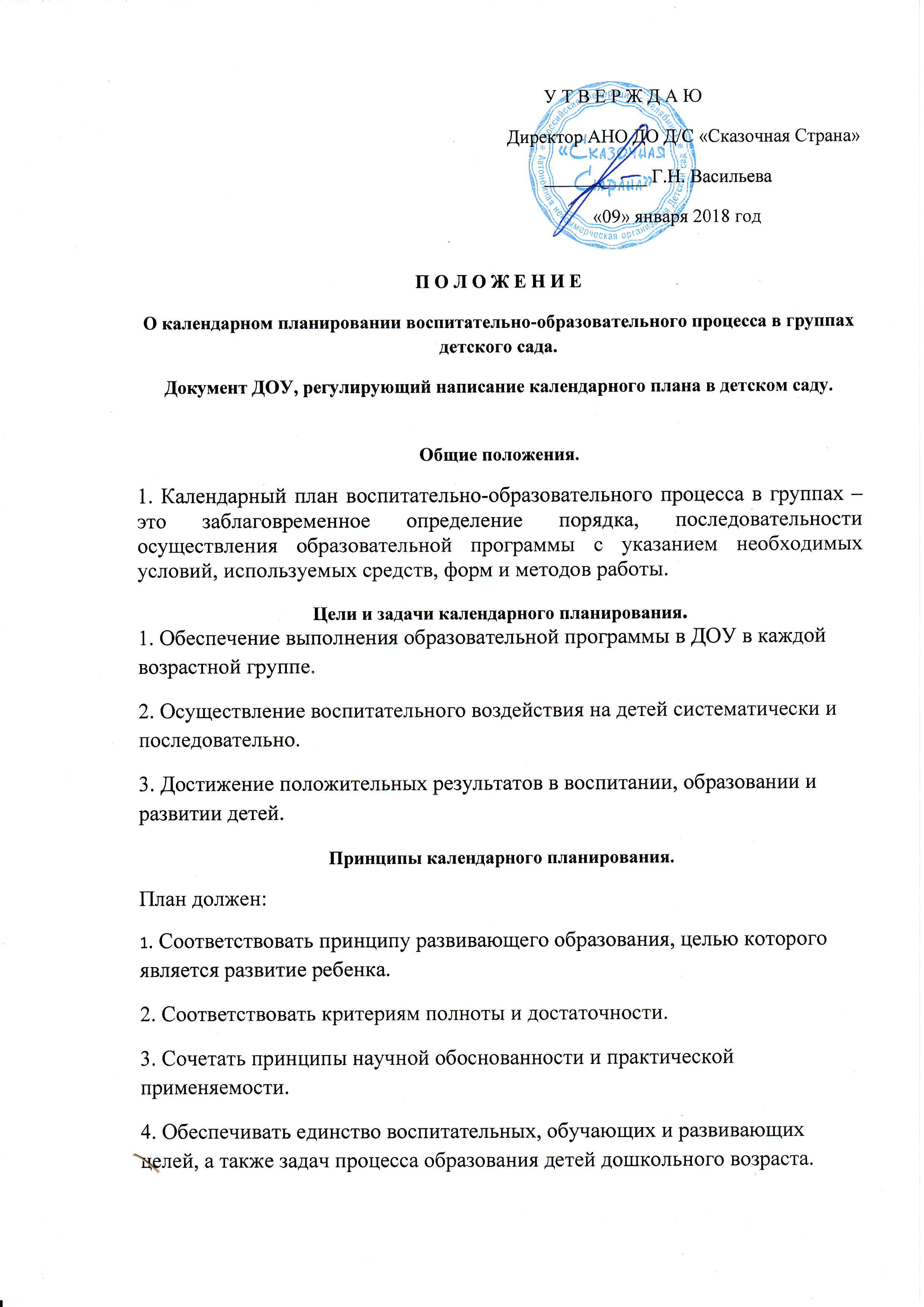 5. Строится с учетом принципа интеграции образовательных областей в соответствии с возрастными возможностями и особенностями воспитанников, спецификой и возможностями образовательных областей.6. Основываться на комплексно-тематическом принципе построения образовательного процесса.7. Предусматривать решение программных образовательных задач в совместной деятельности взрослого и детей и самостоятельной деятельности детей не только в рамках непосредственно образовательной деятельности, но и при проведении режимных моментов в соответствии со спецификой дошкольного образования.8. Предполагать построение образовательного процесса на адекватных возрасту формах работы с детьми, т. е. на основе игровой деятельности.Требования к оформлению календарного плана.1. План должен быть написан аккуратно, понятным подчерком.2. Обязательно должен быть оформлен титульный лист с указанием группы, Ф. И. О. обоих воспитателей группы, даты начала и окончания плана.3. План должен содержать следующие разделы- годовые задачи ДОУ;- режим дня группы;- расписание непосредственно образовательной деятельности;- список детей группы (с указанием даты рождения и возрастом ребенка на 01.09 текущего года, под списком указывается количество мальчиков и девочек в группе.) ;- условные обозначения (в нем фиксируются все сокращения, используемые воспитателями группы) .4. План оформляется в соответствии с утвержденной формой планирования в соответствии с ФГОС к структуре основной общеобразовательной программы.5. Последняя страница тетради календарного плана воспитателями не заполняется. Она предназначена для записей старшего воспитателя.6. При планировании разнообразной детской деятельности указывается форма детской деятельности (в соответствии с ФГОС); цель; вопросы; оборудование необходимое для организации детской деятельности.7. При планировании приветствуется использование картотек наблюдений, пальчиковой гимнастики, артикуляционной, бодрящей гимнастик и т. п., составленных педагогами группы.Организация работы.1. Основа планирования педагогического процесса Программа « От рождения до школы» Н.Е.Вераксы, образовательная программа дошкольного учреждения.2. Календарные планы составляются в соответствии с режимом дня группы, календарно – тематическим планированием, циклограммой совместной организованной деятельности в ходе режимных моментов.3. Календарный план составляется на неделю вперед (за исключением индивидуальной работы с детьми) .4. Индивидуальная работа с детьми планируется, учитывая результаты диагностики и результаты НОД (непосредственно образовательной деятельности) .Документация и ответственность.1. Календарный план является обязательным документом воспитателя.2. Контроль за календарным планированием осуществляется старшим воспитателем не реже одного раза в месяц, а так же в соответствии с запланированными в годовом плане контрольными мероприятиями.3. Старший воспитатель на специально отведенной странице фиксирует дату проверки, цель и рекомендации, с которыми знакомит воспитателей и следит за их выполнением.